Merjenje in načrtovanje kotov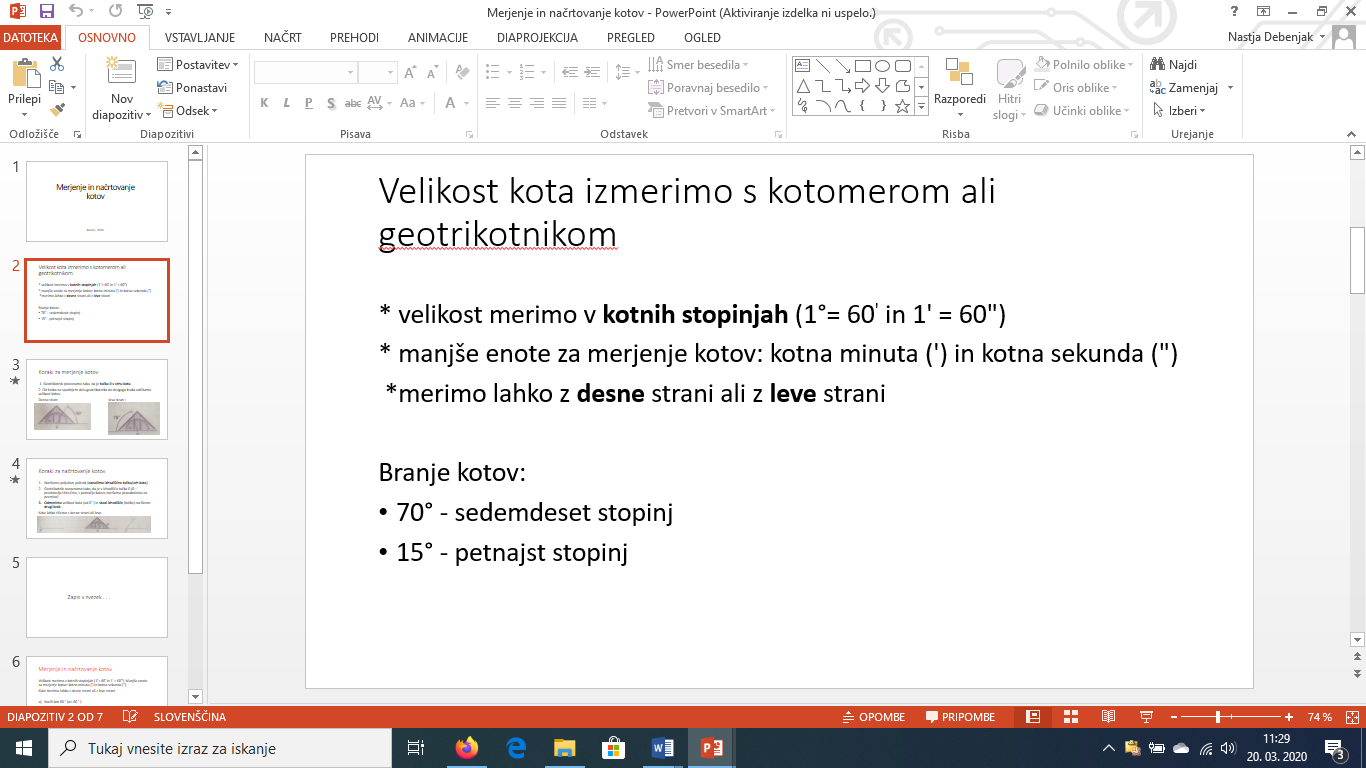 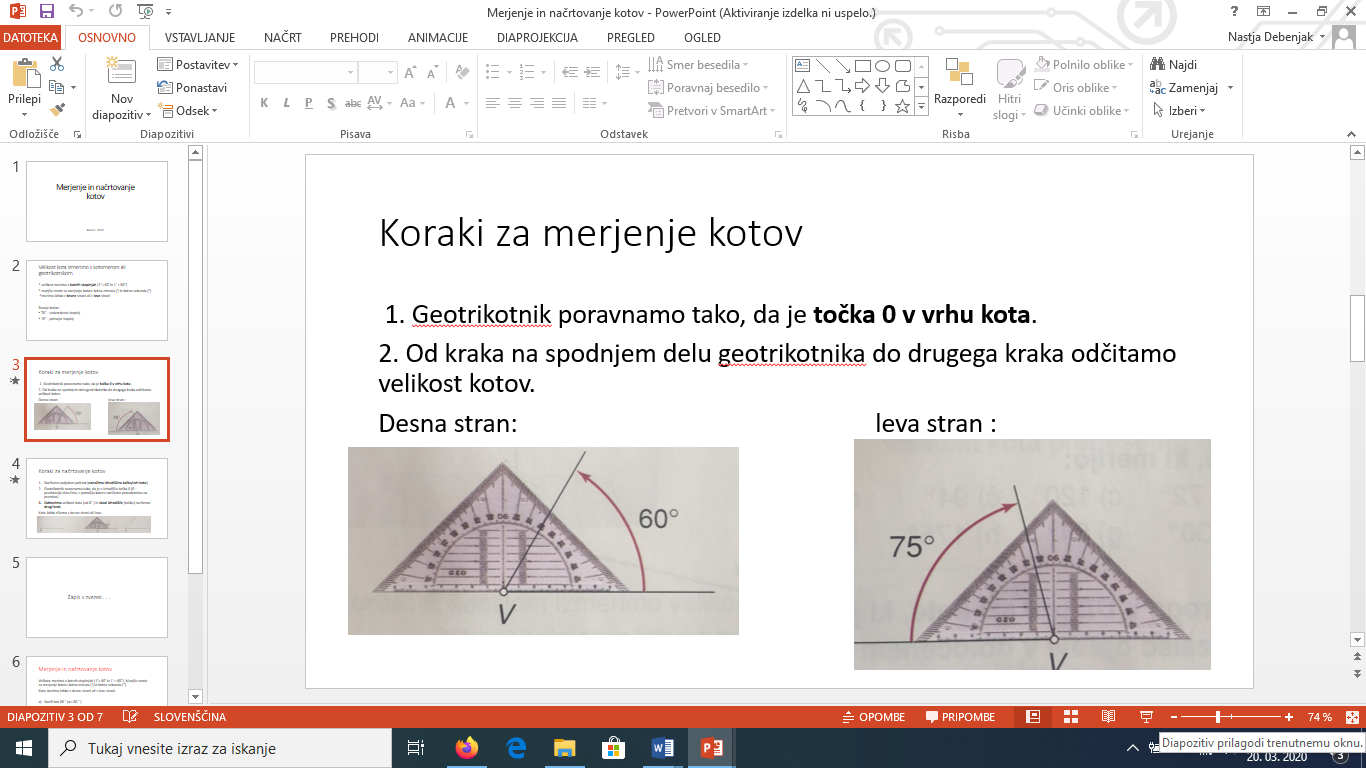 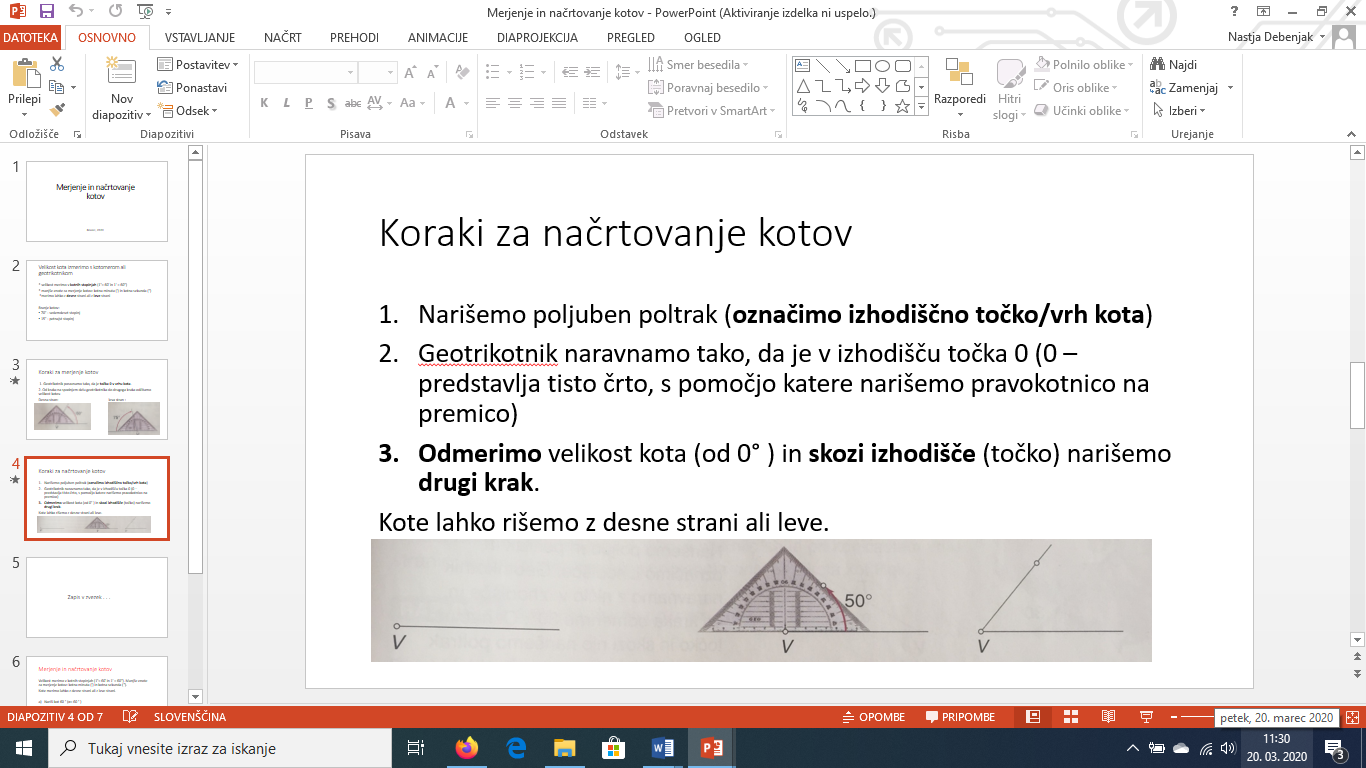 ZAPIS V ZVEZEK…..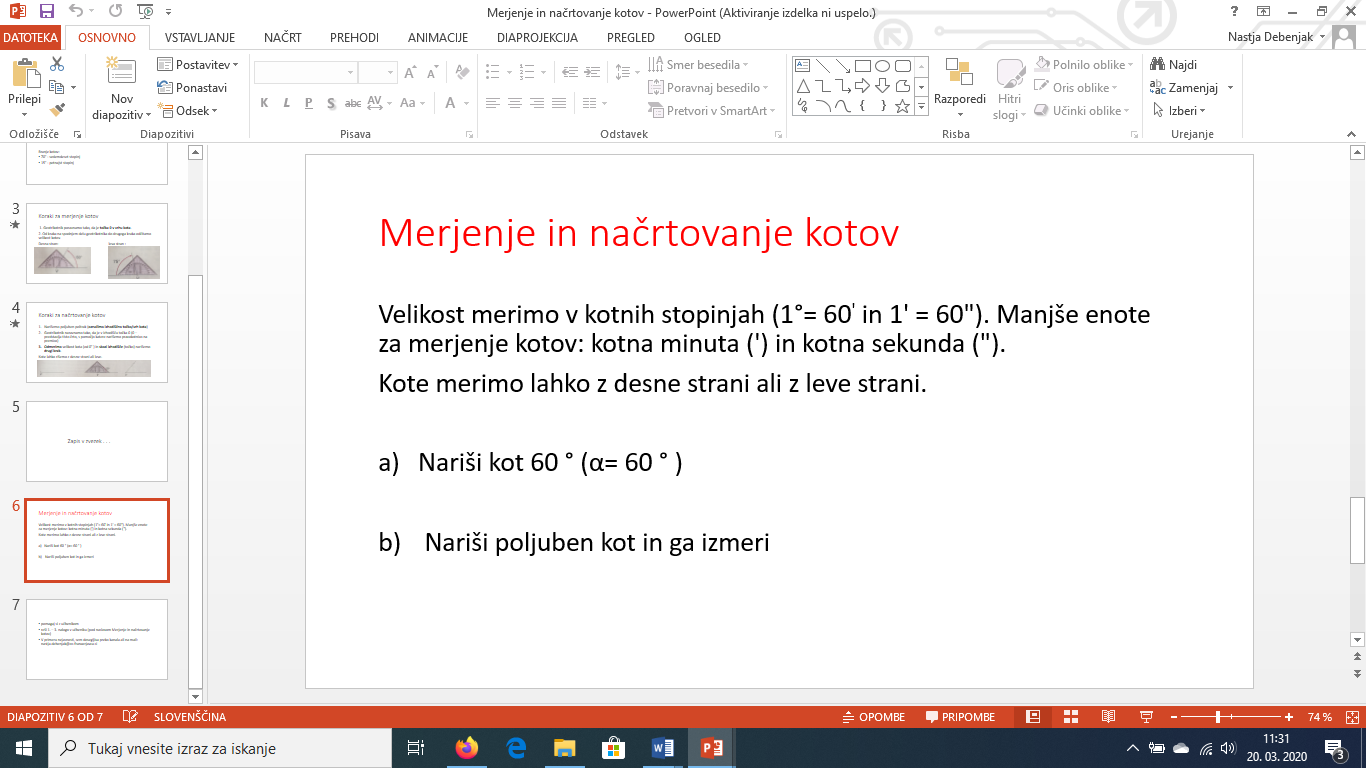 Ne pozabi: pomagaj si z učbenikomreši 1. – 3. nalogo v učbeniku (pod naslovom Merjenje in načrtovanje kotov)V primeru nejasnosti, sem dosegljiva preko kanala (easistent) ali na mail: nastja.debenjak@os-franaerjavca.si